NYACCE President’s Scholarship Application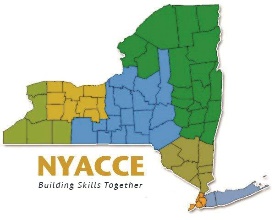 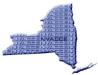 Description of the Award: A $500.00 scholarship is available annually to candidate(s) pursuing a credentialed post-secondary education program. Eligibility:  The candidate must be a member, or an immediate family member*, of a NYACCE member in good standing.  *Immediate family member may be the son, daughter, stepson, stepdaughter, or spouse, of the NYACCE member in good standing (dues must be current).Criteria: The scholarship is competitive and reviewed by committee. It is based on quality of candidate response, in writing, to a selected essay topic. The essay must be post-marked and returned in a timely manner and must address the stated topic. All candidates must sign a release allowing NYACCE to reprint their essay in LINKS, the NYACCE e-newsletter, website etc.Deadline:  Completed applications must be received by March 20, 2023    The Awards Committee will determine winner of the award.  Winner(s) will be announced at the annual Membership Meeting held at the NYACCE Conference. Applicants:  Please complete all parts of this application form and submit to:nyacceny@gmail.comYour application must include the following:Two letters of support from people who know you well (from non-relatives) and can attest to your character and work attitude.  A short essay (150-500 words) written by you on one of the topics below:Who has been the most influential person in your life?Why do you want to further your education? Describe a major hurdle or obstacle you’ve had to overcome. Completion of the application material on the next two pages.A current copy of your high school, high school equivalency, and/or college transcripts STUDENT INFORMATION(Please type or print)Name ____________________________________________________Address __________________________________________________City, State, Zip______________________________________________Phone   ________________ 	E-mail address _________________NYACCE Member Name & Organization _____________________________________PARTICIPATION IN SCHOOL OR COMMUNITY ACTIVITIES.  (List in descending order of significance)HONORS, SCHOLARSHIPS, SPECIAL RECOGNITION OR AWARDS YOU HAVE RECEIVED.  (List Below)DESCRIBE ONE SPECIFIC EXAMPLE OF YOUR LEADERSHIPFUTURE PLANS.  (Briefly describe your plans for post-secondary education, what post-secondary education program do you plan on attending, etc.)I hereby grant NYACCE right and permission, with respect to this application, to use any testimony or statements (written or oral), photographs, film, video, or other images or sound recordings taken by or provided to NYACCE in print, or on the internet for promotional purposes.  Furthermore, I represent that the application and any statements given are original, and do not infringe upon copyright or proprietary rights of another person or entity.  ______________________________________		________________                 Signature of Applicant					   Date Submitted